Jungle Sleepoverz  at Paradise Wildlife ParkBooking Information / Terms & ConditionsYour Jungle Sleepover Experience:Day 1:	Night Time Adventure	VIP evening arrival and briefing at 6pm (1 March - 30 Sept) & 5pm (1 Oct – End Feb).	Welcome refreshments at Discovery Centre for groups of up to 50 (glass building to right of car park)	Welcome refreshments at Marquee for groups of up to 110 (turn left at sign to marquee at end of drive)	……………………………………………………………………………………………………………………………………………….	After hours guided tour of the Animal Park with the keepers 	……………………………………………………………………………………………………………………………………………….	A visit to the Bat House … where the bats fly free! (rainforest for larger groups)……………………………………………………………………………………………………………………………………………….Private show at Jungle Theatre with close-up animal encounters	……………………………………………………………………………………………………………………………………………….	Exclusive use of Adventure Playground or Tumble Jungle indoor play (if outdoor play not an option)	……………………………………………………………………………………………………………………………………………….	Light refreshments and snack box for everyone	……………………………………………………………………………………………………………………………………………….	Settle down for the night with a movie on the big screen and drift off into jungle dreams	……………………………………………………………………………………………………………………………………………….Day 2:	Jungle FunWake to the morning roar of the lions, with a drink and a breakfast bar	……………………………………………………………………………………………………………………………………………….	8am Packed and cleared ready to leave for exclusive playtime before the Park opens	………………………………………………………………………………………………………………………………………………. 	9am Jungle Breakfast in the Safari Suite 	……………………………………………………………………………………………………………………………………………….A Jungle Sleepover certificate & a gift for every child	……………………………………………………………………………………………………………………………………………….	VIP Bands for FREE Animal Feed Bag, Woodland Railway Ride, Safari Golf	……………………………………………………………………………………………………………………………………………….	9.30 Free time to enjoy the Animal Park, events and shows for the rest of the day	……………………………………………………………………………………………………………………………………………….Sleepover events are exclusive to your group.  There are no other groups on siteSleepovers can be booked throughout the year on week days and weekendsPlease ensure prompt arrival so we don’t miss out on keeper timeGuests may enter sleepover venue from 15mins prior to expected arrival time Additional guests on Day 2 enjoy discounted entry when booked as part of the eventComplimentary parking for overnight vehicles*Accommodation: Events Marquee &/or Discovery Centre depending on numbers. Min 25, Max 160*Evening snack: A bag of Crisps, a chocolate bar, a carton of juice and a piece of fruit*Pre-breakfast ‘wake up’ snack: drink and breakfast bar*Breakfast:  Sausage Bap, Egg Bap or Cereal (ordered 3 weeks in advance). Plus tea, coffee & squash *PWP Sleepover Hosts on call throughout the duration of your stay*EMERGENCY CONTACT No.  01992 476 573Prices£62 per child£62 per adult*1 adult free with every 30 children booked*10% discount for member participantsLunch boxes priced at £5.10 can be ordered as part of the booking.  They comprise the same as the snack box but with half a ham or cheese sandwich included.£9.50 discounted entry for Day visitors on Day 2, when paid as part of event booking. Guest names are required in advance. (Day visitors come to Discovery Centre any time from 9.30am, where their names will be on the guest list)Payment Terms50% deposit required at time of booking to secure the date. Final numbers to be confirmed 4 weeks prior to event.  Balance due 3 weeks prior to event, along with breakfast order with full guest list for sleepover guests and Day 2 guests. *Balance must be received prior to event for it to go aheadCancellation PolicyDeposits are refundable on bookings cancelled up to 8 weeks prior to event. After such time, deposit is non-refundable.Accommodation by Group sizesGroups of 25-50 (including adults) – Sleep in the Discovery Centre Groups of 51-110 (including adults) –Sleep in the Events Marquee  	NB.  Expected numbers are required at time of booking in order to reserve the appropriate venue.  Should a booking be made for the marquee and numbers drop below 50, the group may be moved to the Discovery Centre. Maximum group size = 180NB.  The Discovery Centre has heating and aircon.  The Marquee is not heatedAge RequirementFor children aged 7-12 years (may be flexible with prior consent)*Paradise Wildlife Park must be informed in advance of booking, any special needs guests wishing to attend the event.Accompanying Adults (Referred to in this document as Party Leaders)1 adult (over 18) is required to accompany every 6 children at ALL timesResponsibility of Party LeadersAccompanying adults are responsible for the group at all times. They are expected to:Ensure your group adheres to the rules set out in the Health & Safety briefingCheck group is the correct age for the experienceEnsure your group stays together throughout the evening and keeps up with the PWP Host /keeper during the tour and animal activitiesAddress the behaviour of any children in your group, impacting on the enjoyment of others or which may affect our animals Ensure children eat before arriving as snack boxes are not given out until after evening playEnsure your group doesn’t disturb other guests on site, in particular, keeping noise down during evening activities. *Noise restrictions are in place throughout the eveningReturn group to their designated accommodation by time requestedEnsure rubbish cleared and luggage stored by 8.00am, ready for playtime on Day 2Keep group in accommodation until PWP escorts them to designated exclusive play areasNo alcohol to be brought on siteEnsure children have bedding, clothes and all necessary provisions and equipment Coordinate the group to be seated for breakfast in Safari Suite at 9am, finishing by 9.30am Party Leaders assist with serving breakfast to the seated children, and guests are politely requested to clear rubbish from tables before leavingMixed Group Sleeping ArrangementsAll Sleepover guests stay in either the Marquee or Discovery Centre, depending on numbers.  For mixed sex groups, sleeping areas are separated by doors/screens. This requires 2 females or 1 female and 1 male for every 9 children and male adults may only sleep in the male area.Guiding & Scouting GroupsYou will need to follow the appropriate Girl guiding and Scouting process for organising a residential event and obtain the necessary permission from your Commissioner/Advisor. Dates & Arrival Times (Sleepovers are available throughout the year, subject to availability)1st October- 31st March:  Sleepover arrival time is 5pm prompt1st April – 30th September: Sleepover arrival time is 6pm promptDue to the day time operations of the site, guests may not enter the venue until  15 minutes prior to set arrival time. *Please ensure your transport providers cater for this.Late arrival time will impact on the time allocated with Keepers on the Animal Park.SafetyFirst Aid trained staff are on site during the day and on call during the evening.  Your group should include a fully trained first aider.  There is a fully equipped First Aid facility open during park hours*Any medical conditions/medication must be managed by the Party leader and notified to PWP host.The site is locked and secured overnight. Should anyone need to enter or leave the site during the Sleepover, this will be via electronic side gates operated by PWP host, situated on Pembridge Lane (Off White Stubbs Lane).PWP Risk Assessments:Group organisers should carry out their own Risk Assessments prior to confirming their booking.DamageAny damage caused through reckless behaviour will be chargeableOther InformationLocation & transport: PWP is signposted off Junction 25 on the M25. Just 25 minutes from Liverpool St to Broxbourne station. If you have booked a coach, arrival/collection time, along with its size must be notified in advance.Storage: At our discretion and with prior notice, PWP may be able to supply limited space to store belongings. Any property left unattended is at owners’ risk.Washroom facilities:  Washroom facilities are available but no showers. Discovery Centre: The toilet block situated right next to the Discovery Centre includes a disabled access toilet and there is an additional toilet inside the Discovery Centre. Marquee: There is a toilet block at the marquee and a separate disabled access toilet.Photos/Video: PWP may take photographs /video of events to share with visitors and, occasionally for use in promotional literature.   Unless notified otherwise we will assume permission to use this material.  Otherwise, names of those unable to participate must be notified in advance to ensure they are excluded.Earning Badges: With prior notice, PWP may be able to adapt activities to help scouting and girl guiding groups to earn badges; ie Friends to Animals (this may incur an additional cost).Sleepover Badges:  Our ‘I had a Jungle Sleepover’ badges can be purchased at the sleepover for a £2 cash donation into the charity pot. The badge is 8cm diameterSuggested things to bring: Sleep mat, bedding, overnight things, change of clothes, waterproof, wellies, swim wear and towel for Paradise Lagoon, disposable camera, dvds*A bottle of water to take around the Park and to the play area*SOCKS – 2 pairs suggested as they are required to be worn in Tumble Jungle*Guests may wish to bring some £1 coins for coin operated machines, food/drink, sleepover badges *Party leaders are responsible for issuing group with full kit list prior to event*Torches may be used with Keeper guidance only, to avoid distressing the animalsDVDs: We have a small selection of dvds but suggest you bring your own approved favourites.Food: Pre-prepared food may be brought on site to supplement what is included during the experience. Food may not be cooked on site.  We have very limited fridge spaceTo be safe, we’d recommend that guests with special dietary requirements bring their own foodDrinks: PWP will provide access to fresh water and Urns or kettles which may be used in the kitchen areas. These areas are accessible to adults only.  Guests should bring their own provisions and disposable cups.Please sign and return completed agreement to Sleepover Tcs & Cs prior to event. *PWP reserves the right to make changes to the event if necessary, without prior notice: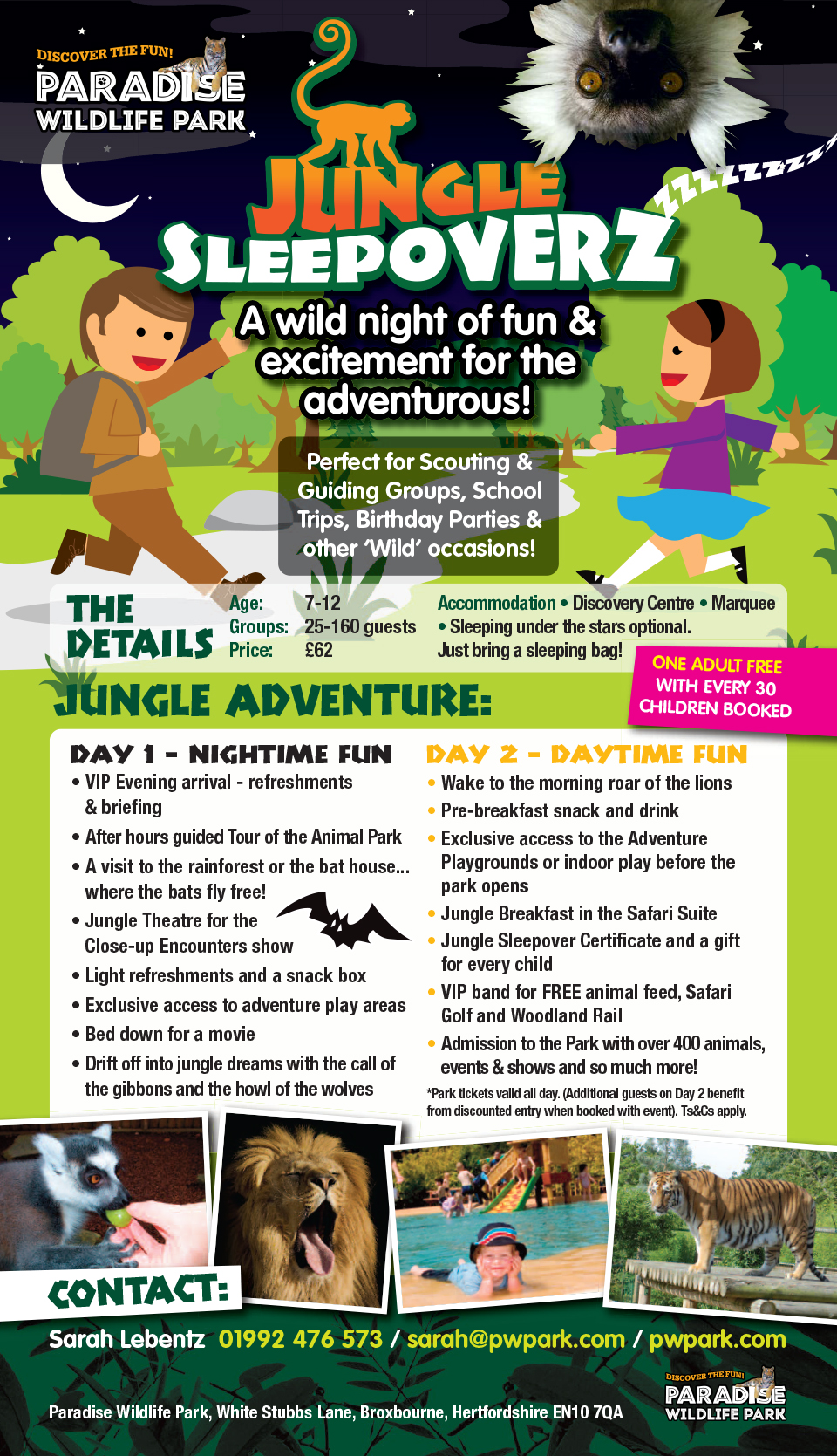 GROUP NAME:Event Organiser (signature):Full name in capital letters:Position / Title:Date of event:Date of signing: